PREFEITURA MUNICIPAL DE CARATINGA/MG - Extrato de Resultado – Pregão Presencial Registro de Preço 099/2017, Objeto: Contratação de empresa para o fornecimento de óleos lubrificantes, para atender a demanda da Secretaria Municipal de Obras Públicas, Transporte e Logística. Vencedores com menor preço por item: FAROL PEÇAS E SERVIÇOS LTDA – ME. ITENS: 05, 09 e 11, valor global final: R$ 52.390,00 (cinquenta e dois mil e trezentos e noventa reais); MAIS MÁQUINAS E TRATORES LTDA – ME: ITENS: 02, 03, 04, 06, 07, 08, 10, 12, 13, 14, 15, 16, 17, 18, 20, 21, 22, 23, 24, 25, 26, 27, 28, 29, 31, 32, 34, 35, 36, 37, 38, 39, 40 e 41. Valor global final: R$ 436.938,65 (quatrocentos e trinta e seis mil novecentos e trinta e oito reais e sessenta e cinco centavos); MÁXIMO PEÇAS & PRODUTOS LTDA – EPP: ITENS: 01, 19, 30 e 33. Valor global final: R$ 25.940,00 (vinte e cinco mil e novecentos e quarenta reais). Caratinga/MG, 16 de novembro de 2017. Bruno César Veríssimo Gomes – Pregoeiro.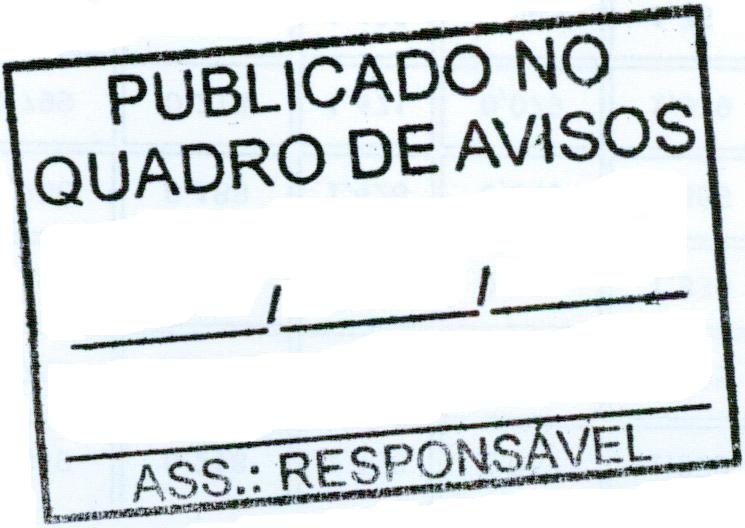 